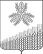 АДМИНИСТРАЦИЯ КРАСНОПОЛЯНСКОГО СЕЛЬСКОГО ПОСЕЛЕНИЯ КУЩЕВСКОГО РАЙОНА                                               ПОСТАНОВЛЕНИЕот 01.03.2021 г.                                                                                                       №11х. Красная ПолянаО внесении изменения в постановление администрации Краснополянского сельского поселения Кущевского района от 30 сентября 2010 года № 36 «О перечне должностей муниципальной службы Краснополянского сельского поселения Кущевского района, предусмотренных статьей 12 Федерального закона от 25 декабря 2008 года № 273-ФЗ «О противодействии коррупции»В соответствии со статьей 12 Федерального закона от 25 декабря 2008 года   № 273-ФЗ "О противодействии коррупции ", во исполнение пункта 4 Указа Президента Российской Федерации от 21 июля 2010 года № 925 «О мерах по реализации отдельных положений Федерального закона «О противодействии коррупции»,  в связи с изменением структуры администрации Краснополянского сельского поселения, п о с т а н о в л я ю:1. Внести изменение в постановление администрации Краснополянского сельского поселения Кущевского района от 30 сентября 2020 года № 36 «О перечне должностей муниципальной службы Краснополянского сельского поселения Кущевского района, предусмотренных статьей 12 Федерального закона от 25 декабря 2008 года № 273-ФЗ «О противодействии коррупции», изложив приложение в новой редакции.2. Ведущему специалисту администрации Краснополянского сельского поселения Кущевского района (Губановой) ознакомить с настоящим постановлением указанных в перечне муниципальных служащих администрации Краснополянского сельского поселения Кущевского района.3. Ведущему специалисту администрации Краснополянского сельского поселения Кущевского района (Губановой) разместить настоящее постановление на официальном сайте администрации в сети «Интернет».4. Контроль, за выполнением настоящего постановления возложить на ведущего специалиста администрации Краснополянского сельского поселения  И.Ю.Губанову.5. Настоящее постановление вступает в силу со дня его подписания. Глава Краснополянского сельскогопоселения Кущевского района                                                 В.А.СиденкоПРИЛОЖЕНИЕк постановлению администрацииКраснополянского сельского поселенияКущевского районаот 01.03.2021 г № 11ПРИЛОЖЕНИЕУТВЕРЖДЕНпостановлением администрацииКраснополянского сельского поселенияКущевского районаот 30.09.2010 г № 36ПЕРЕЧЕНЬ ДОЛЖНОСТЕЙмуниципальной службы администрации Краснополянского сельского поселения Кущевского района, предусмотренных статьей 12 Федерального закона от 25 декабря 2008 года № 273-ФЗ «О противодействии коррупции»1.Ведущий специалист администрации. 2.Ведущий специалист администрации, финансист.3.Специалист 2 категории администрации.4. Специалист 1 категории .Ведущий специалист администрации                                                          Краснополянского сельского поселения                                            И.Ю.Губанова